       Odluka o pretvorbi  formata proizvodnje i emitiranja sadržaja izvorno nastalih u formatu 4:3Kako bi se standardizirao format  emitiranja Hrvatske radio televizije i kako bi se izbjegle eventualne greške u prepoznavanju između formata 4:3 i 16:9  prilikom obrade i emitiranja, sve materijale koji su izvorno nastali u formatu 4:3, potrebno je pretvoriti u format 16:9 PB (pillar box) slika 1, a sve materijale koji su zaprimljeni ili proizvedeni u formatu 4:3 LB (letter box) potrebno je pretvoriti u format 16:9 FF (full frame) slika 2.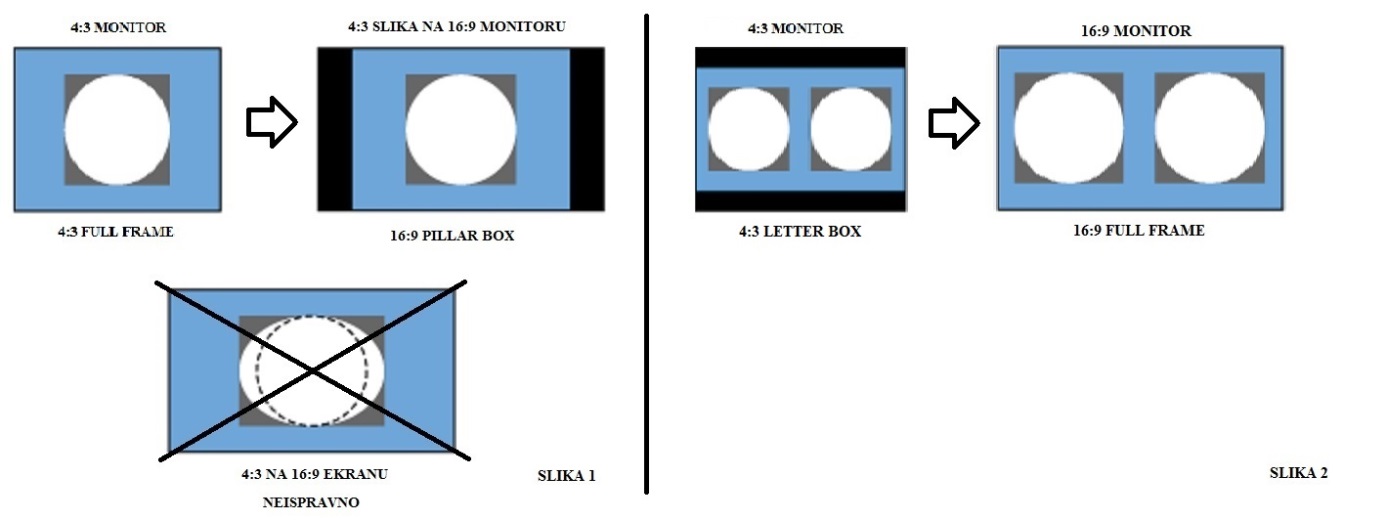 Odluka se odnosi na:sve materijale koji se nalaze na vrpcama i/ili u obliku datoteke u formatu 4:3 FF (full frame), a prebacuju se ili pripremaju za emitiranje programa u format  16:9 PB (pillar box)sve materijale koji se nalaze na vrpcama i/ili u obliku datoteke u formatu 4:3 LB (letter box), a  prebacuju se ili pripremaju za emitiranje programa u format  16:9 FF (full frame)sve materijale koji su izvorno snimani u formatu 4:3, a koriste se u emisijama koje se proizvode u formatu 16:9Ovom odlukom osigurat će se da Hrvatska radio televizija emitira cjelokupan sadržaj na svih 5 kanala u formatu 16:9.